                                            ГЕЛЬМИНТОЗЫ      Гельминтозы  - распространенные заболевания, вызываемые паразитическими червями (глистами), живущими за счет организма в котором они поселяются. Основную роль в распространении гельминтозов играют неудовлетворительное санитарное состояние местности, отсутствие санитарно- гигиенических навыков и природные факторы.      Гельминты могут паразитировать почти во всех органах и тканях: желудочно- кишечном тракте, легких, крови, центральной нервной системе, мышцах, костях. Найбольшее количество видов гельминтов человека паразитируют в кишечнике, питаясь его содержимым, соками, тканями, поглощая витамины и микроэлементы.Паразитирование гельминтов в организме детей нередко приводит к ухудшению их развития, к общей интоксикации, поражению внутренних органов, особенно органов пищеварения и  ЦНС. Особенно опасными для жизни детей являются аскариды, власоглавы, острицы, ленточные черви и лямблии. Инвазия гельминтами открывает ворота инфекциям,  отягощает течение острых простудных и инфекционных заболеваний.     Особенно широко распространен среди детей   энтеробиоз  -  гельминтоз, вызываемый острицами. Обитает в нижнем отделе толстой кишки. Самки с большим количеством яиц (до 12 тыс.) спускаются в прямую кишку, во время сна обычно активно выходят из заднего прохода, откладывают в его окружности яйца и погибают. Продолжительность жизни остриц 3-4 недели.     Источником заражения острицами является только больной человек. Яйца, отложенные самками в перианальных складках, созревают  4-6 часов и становятся инвазионными. Они загрязняют нательное и  постельное белье, предметы домашней обстановки. Рассеивание яиц во внешней среде производится и мухами. Заражение происходит при проглатывании зрелых яиц остриц с  пищей. Кроме того, яйца могут попасть в рот и нос вместе с пылью.Энтеробиоз называют  «болезнью грязных рук». У больных энтеробиозом довольно часто происходит самозаражение в результате загрязнения яйцами пальцев рук при расчесе перианальной области, где возникает зуд, вызываемый выползающими из заднего прохода самками остриц. У некоторых больных отмечается учащенный кашицеобразный стул со слизью, головные боли, головокружения, повышенная утомляемость, раздражительность, нарушения сна. У девочек возможно заползание остриц в половые органы, что приводит подчас к возникновению тяжелых и упорных  вульвовагнитов.      Личная профилактика включает содержание рук в чистоте, правильное пользование туалетной бумагой, горшком, тщательное мытье овощей, ягод, фруктов перед  употреблением в пищу, посуды, борьба с мухами.В число оздоровительных мероприятий непременно входит санитарно- просветительная и воспитательная работа среди детей при активном участии родителей и педагогов.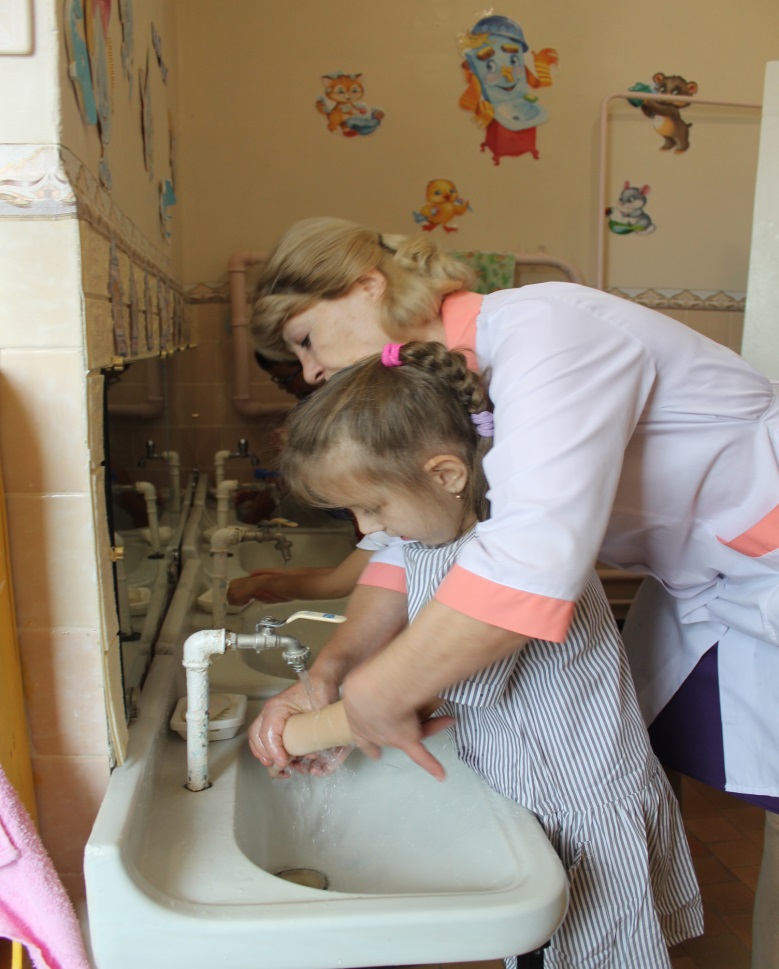 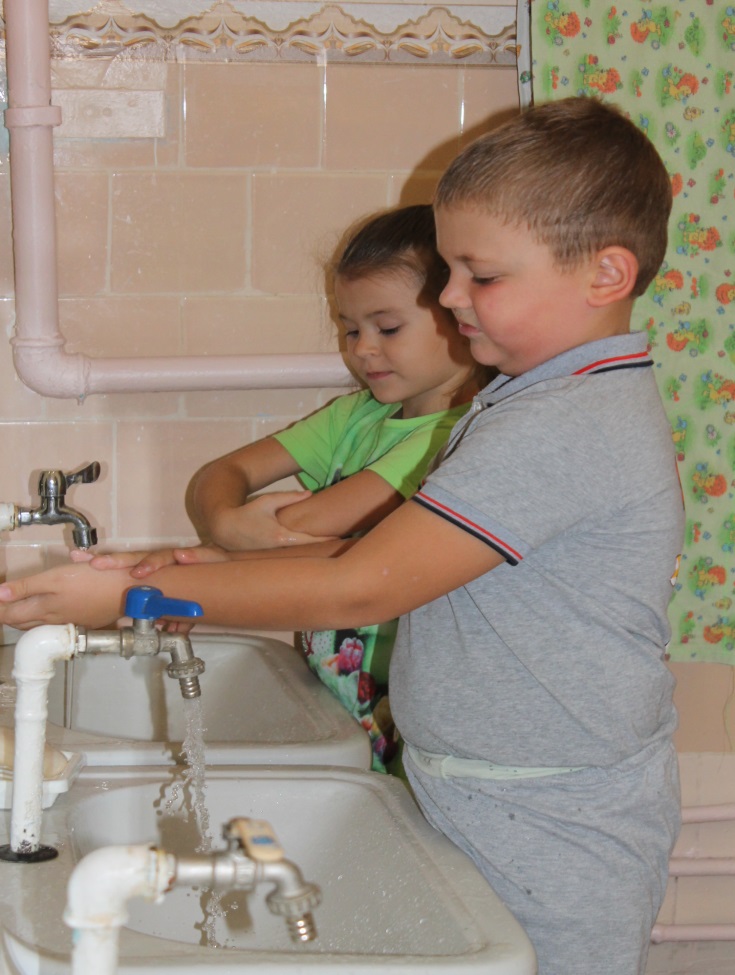 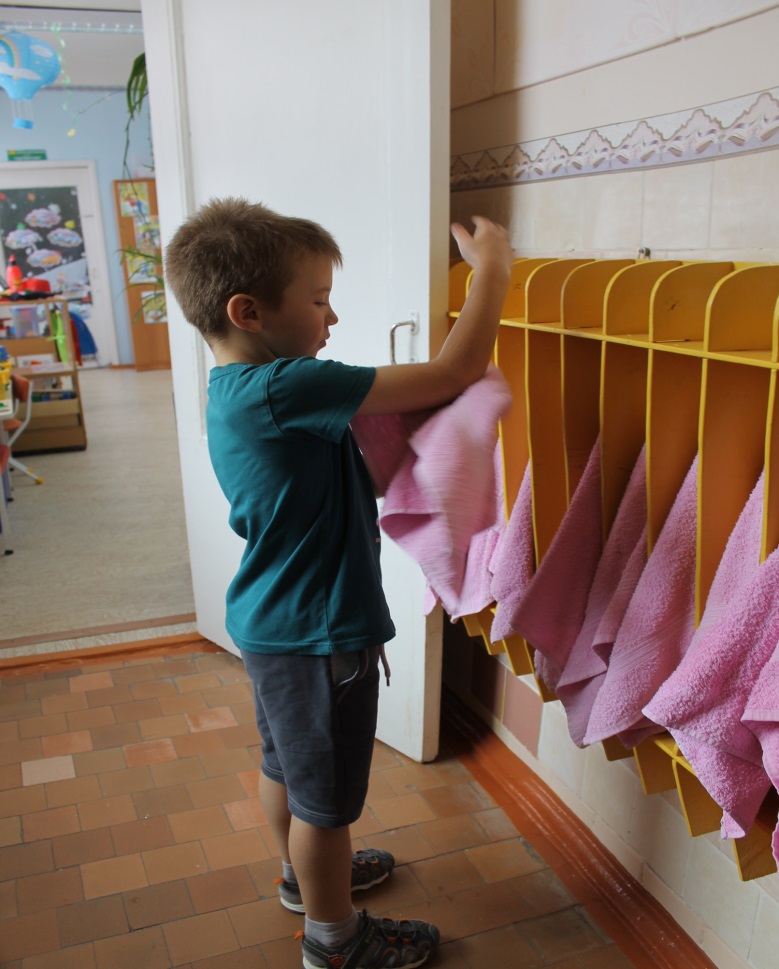 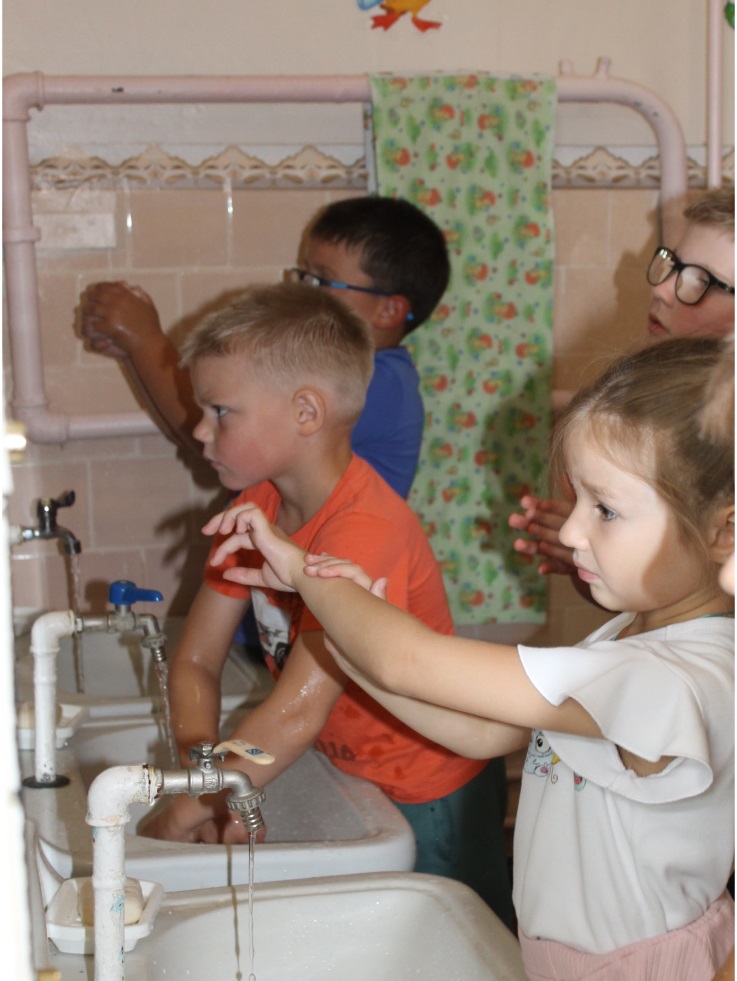 